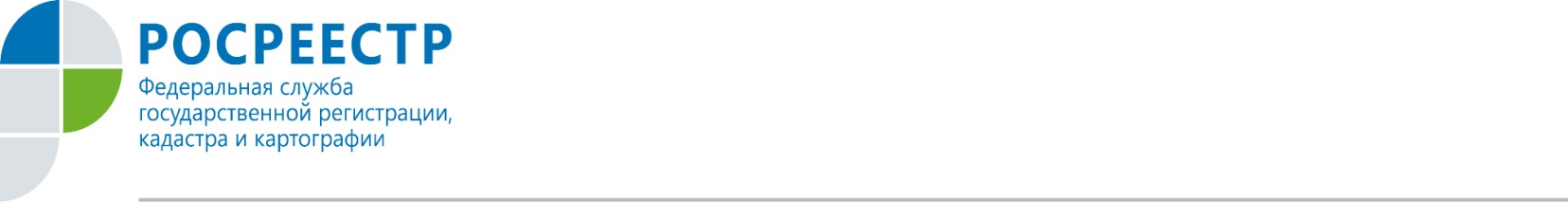 На портале Росреестра открыт доступ к сведениям Единого государственного реестра недвижимости (ЕГРН). «Ключ доступа» можно получить бесплатно, подав заявление в любой отдел приема-выдачи документов или в «личном кабинете» на сайте ведомства. Сервис позволяет получить общедоступную информацию по любому объекту недвижимости на всей территории России в предельно короткие сроки. Например, проверить сведения о собственниках, зарегистрированных арестах и других ограничениях прав.Стоит отметить, что размер платы при использовании «ключа доступа» значительно ниже, чем при оформлении запроса на бумажном носителе или на портале. Это особенно выгодно при необходимости частого получения большого количества выписок, например, для таких участников рынка недвижимости, как застройщики, управляющие компании, кадастровые инженеры, физические и юридические лица, арбитражные управляющие, а также  госорганы и органы местного самоуправления.Пресс-служба Росреестра по Орловской области 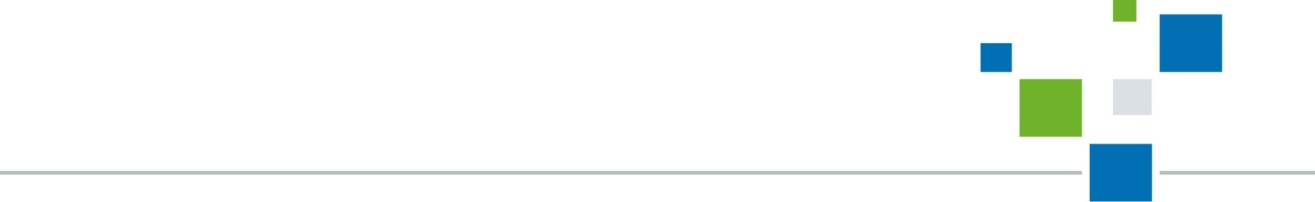 